satpredmetnastavni sataktivnosti1.HJPrijateljstvo među vodama –Vode kupaćice1. Otvori udžbenik na stranici 95.. (?)2. Riješi uvodni zadatak.3. Pročitaj pjesmu  Vode kupaćice 4. Prepiši u pisanku:Vode kupaćice                      Sonja Zubović - pjesmaPjesma ima tri kitice.Prva kitica ima deset stihova, druga ima sedam stihova, a treća devet stihova.5. Tko želi više:Riješi zadatke na stranici 96..2.TZK1. Ponovi vježbe iz TV škole2. Izađi i prošeći oko kuće3. Pomozi ukućanima oko čišćenja kuće4. A možeš i vježbati pomoću ovog alata.https://view.genial.ly/5e8b683b08da3f0e0296b687/horizontal-infographic-review-tjelesni?fbclid=IwAR3Y7YSL5TWGqVXPbYqIflgTUlBXy7RIWzJt4cC0K7C8Ie8V65UHKC8ROoo3. PiD  Proljeće1. U pisanku prepiši i nacrtaj vremensku crtu (lentu).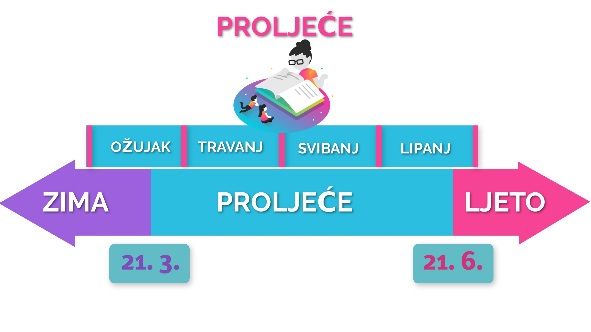 Zbog položaja Zemlje, u proljeće Sunčeve zrake sve jače zagrijavaju površinu Zemlje, pa je u proljeće sve toplije. 2. Promatraj:  vremenske prilike,biljke u okolišu u proljeće,životinje u okolišu u proljećeaktivnosti ljudi u njihovu okruženju u proljeće.3. Nacrtaj u bilježnicu tablicu s 5 stupaca i 8 redova i bilježi što si uočio/uočila.4. M  Što je dijeljenje1. Pronađi naslov Što je dijeljenje?2. Pažljivo čitaj zadatke i riješina stranici 26. 1., 2., 3. i 4., a na 27. 1. i 2..3. U pisanku zapiši:                                 Što je dijeljenje? 8 – 2 – 2 – 2- 2 = 0Broj 2 četiri puta smo oduzeli od broja 8.8 : 2 = 4 Čitamo: 8 podijeljeno s 2 je 4. Za one koji žele više:Riješi zadatke na stranici 27. do kraja.https://view.genial.ly/5c9bfcccaaa5040bbcacdba3https://www.bookwidgets.com/play/2HBEMS5. DOD Množenje1. Broji po 6 od 12 do 60. 6, _, _, _, _, _, _, _, 60.2. Nacrtaj brojevnu crtu do 30 i na njoj prikaži 4 klokanova skoka po 7 m.Koliko je ukupno m klokan prešao? R: ____________________O: ________________________________________________ https://www.e-sfera.hr/dodatni-digitalni-sadrzaji/fbd233bf-5f32-4f28-bf7d-c1e3a65b7805/